Задание на пятницу 17.04.2020. Развитие мелкой моторики и зрительно-моторной координации.1. «Разложи по тарелкам»Взрослый: Посмотри внимательно на картинку. Назови продукты, которые видишь на ней. Давай положим продукты на тарелки.Ребенок с помощью карандаша или фломастера проводит линии от продукта к тарелке по дорожкам.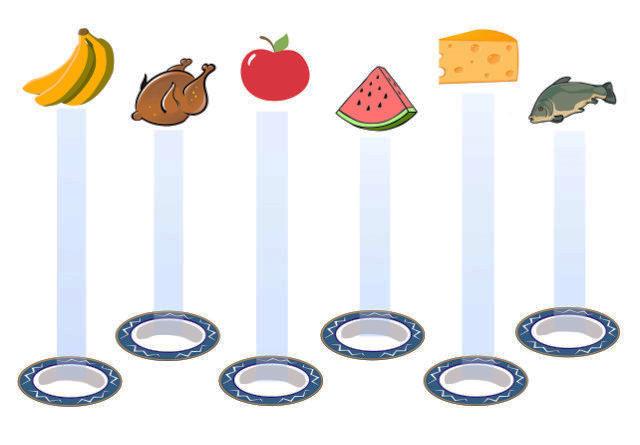 2. «Делаем салат»Взрослый: Сегодня мы с тобой будем делать салат из овощей. Назови овощи, которые видишь на картинке. Так же нам понадобиться масло и соль. Сложи все овощи, масло и соль в тарелку, чтоб получился салат.Ребенок с помощью карандаша или фломастера проводит линии от продуктов в тарелку.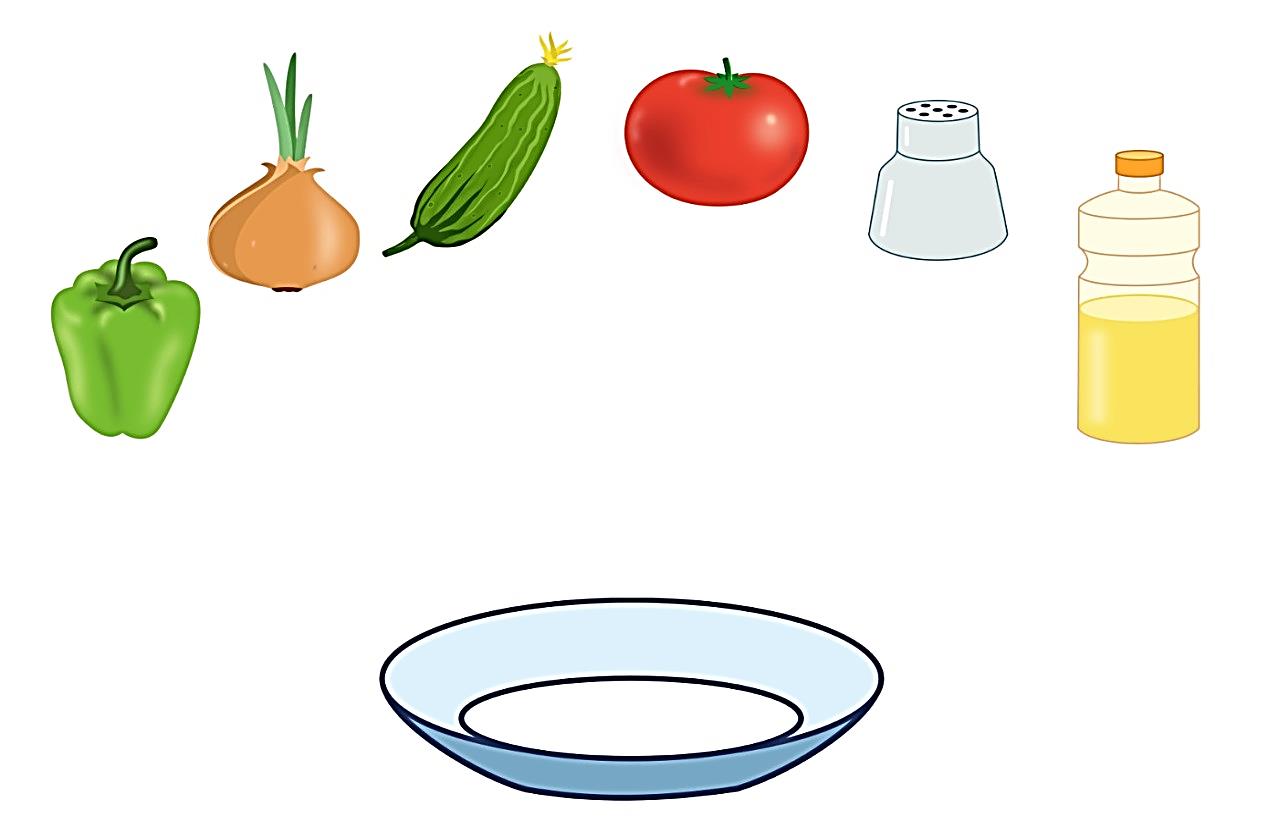 Задание 3. «Разноцветные чашки»Подготовьте кисть и краски (красная, синяя, желтая ,зеленая)Взрослый: Посмотри на картинку. Что видишь на ней. Блюдца разного цвета, а чашки бледные. Назови, какого цвета блюдца. Давай раскрасим чашки в такой же цвет, как и блюдце, чтоб они были яркие и красочные.Ребенок с помощью кисточки и краски раскрашивает чашки.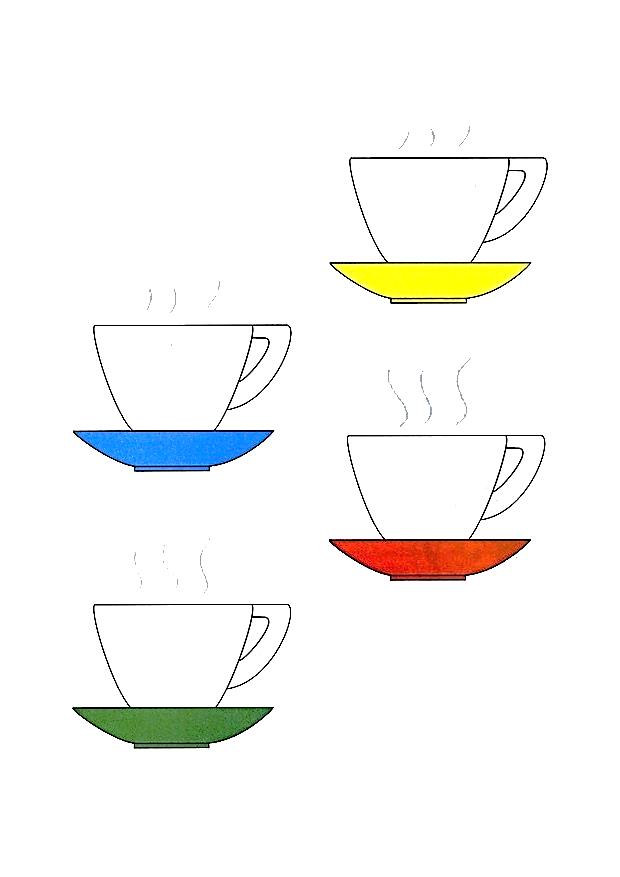 